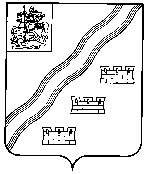 СОВЕТ ДЕПУТАТОВНАРО-ФОМИНСКОГО ГОРОДСКОГО ОКРУГАМОСКОВСКОЙ ОБЛАСТИРЕШЕНИЕот ______________ №__________г. Наро-ФоминскПРОЕКТО безвозмездной передаче в собственность Московской области недвижимого имущества - автомобильной дороги «Рассудово-Ожигово»-Селятино, протяженностью 4,007 км, из муниципальной собственности Наро-Фоминского городского округа Московской области Рассмотрев представленные материалы, протокол совещания Министерства транспорта и дорожной инфраструктуры Московской области от 23.07.2019 по вопросу распоряжения и использования автомобильной дороги «Рассудово-Ожигово»-Селятино, переданной в соответствии с распоряжением Правительства Московской области от 28.01.2019 № 36-РП из собственности Московской области в собственность Наро-Фоминского городского округа Московской области, руководствуясь Федеральным законом от 06.10.2003 № 131-ФЗ «Об общих принципах организации местного самоуправления в Российской Федерации», постановлением Правительства Российской Федерации от 13.06.2006 № 374 «О перечнях документов, необходимых для принятия решения о передаче имущества из федеральной собственности в собственность субъекта Российской Федерации или муниципальную собственность, из собственности субъекта Российской Федерации в федеральную собственность или муниципальную собственность, из муниципальной собственности в федеральную собственность или собственность субъекта Российской Федерации», Уставом Наро-Фоминского городского округа Московской области, Совет депутатов Наро-Фоминского городского округа Московской области решил:Безвозмездно передать в собственность Московской области объект недвижимого имущества – автомобильную дорогу «Рассудово-Ожигово»-Селятино, протяженностью 4,007 км, из муниципальной собственности Наро-Фоминского городского округа Московской области.Направить настоящее решение в Министерство имущественных отношений Московской области с целью принятия решения о приеме недвижимого имущества, указанного в п.1 настоящего решения, в собственность Московской области.Опубликовать настоящее решение в периодическом печатном издании газете «Основа» и сетевом издании «Официальный сайт органов местного самоуправления Наро-Фоминского городского округа» в информационно-телекоммуникационной сети Интернет.Согласовано:Заместитель Главы АдминистрацииНаро-Фоминского городского округа 						 М.Р. Янковский Председатель Комитета пожилищно-коммунальному хозяйству идорожной деятельности                                                                                  Д.Б. КириллинИ.о. председателя Комитета по 								управлению имуществом                                                                                         Л.В. КулаковаДоговорно-правовой отдел 	АдминистрацииНаро-Фоминского городского округа	                                            		_____________Юридический отдел Комитета поуправлению имуществом  			                       		                     _____________Исп. Яшина О.В.8(496)343-70-52Председатель Совета депутатов Наро-Фоминского городского округаА.С. Шкурков